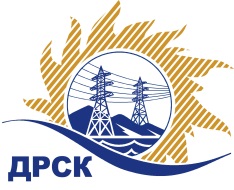 Акционерное Общество«Дальневосточная распределительная сетевая  компания»    (АО «ДРСК»)Протокол № 153/МЭ -ВП Закупочной комиссии по выбору победителя по открытому запросу цен на поставку продукции «Бытовая химия (АЭС)» (закупка № 285)№  ООС - 31503008908СПОСОБ И ПРЕДМЕТ ЗАКУПКИ: Открытый электронный запрос цен (b2b-energo.ru): «Бытовая химия (АЭС)» (закупка № 285)ПРИСУТСТВОВАЛИ: «7_» члена (ов) постоянно действующей Закупочной комиссии АО «ДРСК» 2 уровняВОПРОСЫ, ВЫНОСИМЫЕ НА РАССМОТРЕНИЕ ЗАКУПОЧНОЙ КОМИССИИ: О рассмотрении результатов оценки заявок Участников.О признании заявок соответствующими условиям Документации о закупке О  ранжировке заявок О выборе победителя запроса цен.РЕШИЛИ:По вопросу № 1Признать объем полученной информации достаточным для принятия решения.Принять цены, полученные на процедуре вскрытия конвертов с заявками участников запроса цен.По вопросу № 2	Признать заявки участников ИП Сизков В. И., ИП Бурдинский А.В. соответствующими условиям запроса цен и принять их к дальнейшему рассмотрению.По вопросу № 3Утвердить итоговую ранжировку заявок:По вопросу № 4Признать победителем запроса цен на поставку продукции «Бытовая химия (АЭС)» (закупка № 285) участника, занявшего первое место в итоговой ранжировке по степени предпочтительности для  заказчика: ИП Сизков В. И. (675028, Россия, Амурская обл., г. Благовещенск, ул. Тек-стильная, д. 47, стр. 23) на условиях: Общая стоимость 1 707 132.82 руб.  без учета НДС, в том числе суммарная стоимость единицы каждой позиции закупаемой продукции 1 542,05 руб. без НДС (1 819,99 руб. с НДС). Срок поставки: 01.01.2016 - 31.12.2016 г Отдельными партиями по заявке покупателя. Условия оплаты: Расчет производится поэтапно за фактически полученное количество Товара через 30 календарных дней с момента поставки. Срок действия оферты: до 01.03.2016Игнатова Т.А.397-307г. Благовещенск«25» декабря  2015№Наименование участника и его адресПредмет заявки на участие в запросе цен1ИП Сизков В. И. (675028, Россия, Амурская обл., г. Благовещенск, ул. Текстильная, д. 47, стр. 23)Общая стоимость 1 707 132.82 руб.  без учета НДС, в том числе суммарная стоимость единицы каждой позиции закупаемой продукции 1 542,05 руб. без НДС (1 819,99 руб. с НДС)2ИП Бурдинский А.В. (676790, Россия, Амурская обл., г. Прогресс, пер. Молодёжный, д. 3)Общая стоимость 1 707 132.82 руб.  без учета НДС, в том числе суммарная стоимость единицы каждой позиции закупаемой продукции 1 874,80  руб. без НДС (2 212,27 руб. с НДС)Место в итоговой ранжировкеНаименование и адрес участникаЦена заявки на участие в закупке без НДС, руб.1 местоИП Сизков В. И. (675028, Россия, Амурская обл., г. Благовещенск, ул. Текстильная, д. 47, стр. 23)Общая стоимость 1 707 132.82 руб.  без учета НДС, в том числе суммарная стоимость единицы каждой позиции закупаемой продукции 1 542,05 руб. без НДС2 местоИП Бурдинский А.В. (676790, Россия, Амурская обл., г. Прогресс, пер. Молодёжный, д. 3)Общая стоимость 1 707 132.82 руб.  без учета НДС, в том числе суммарная стоимость единицы каждой позиции закупаемой продукции 1 874,80  руб. без НДСОтветственный секретарь Закупочной комиссии:Елисеева М.Г.  _____________________________